Ansökan om ersättning från tandfondFörnamn: ____________________________         Efternamn:__________________________Adress:_______________________________        Postnummer:__________Ort:_________________________Mobilnummer:______________________Medlemsnummer eller Personnummer:____________________________Mail, Obs stava tydligt!__________________________________________ Kryssa i vilket gruppområde du tillhör. DE    DI   DM   DT   DX   MS   OL   R&D  SIM    HAS    ME   SLTDR   KN     VKLObs. Att utbetalningen kommer att redovisas som reseräkning på ditt konto och på avin IF Metall skickar ut	Kvittot lämnas till din lokala Försäkringsinformatör eller den lokala grupporganisationen om du inte har någon informatör.Lämnar du in kvitton för ditt frisktandvårdsavtal, gör detta i juli samt januari för halvårsutbetalning. Glöm inte kontoutdrag samt att du har giltigt avtal inskickat!Betalar du i förskott för frisktandvård, skicka in kvittot direkt! Återbetalning sker i efterhand halvårsvis. 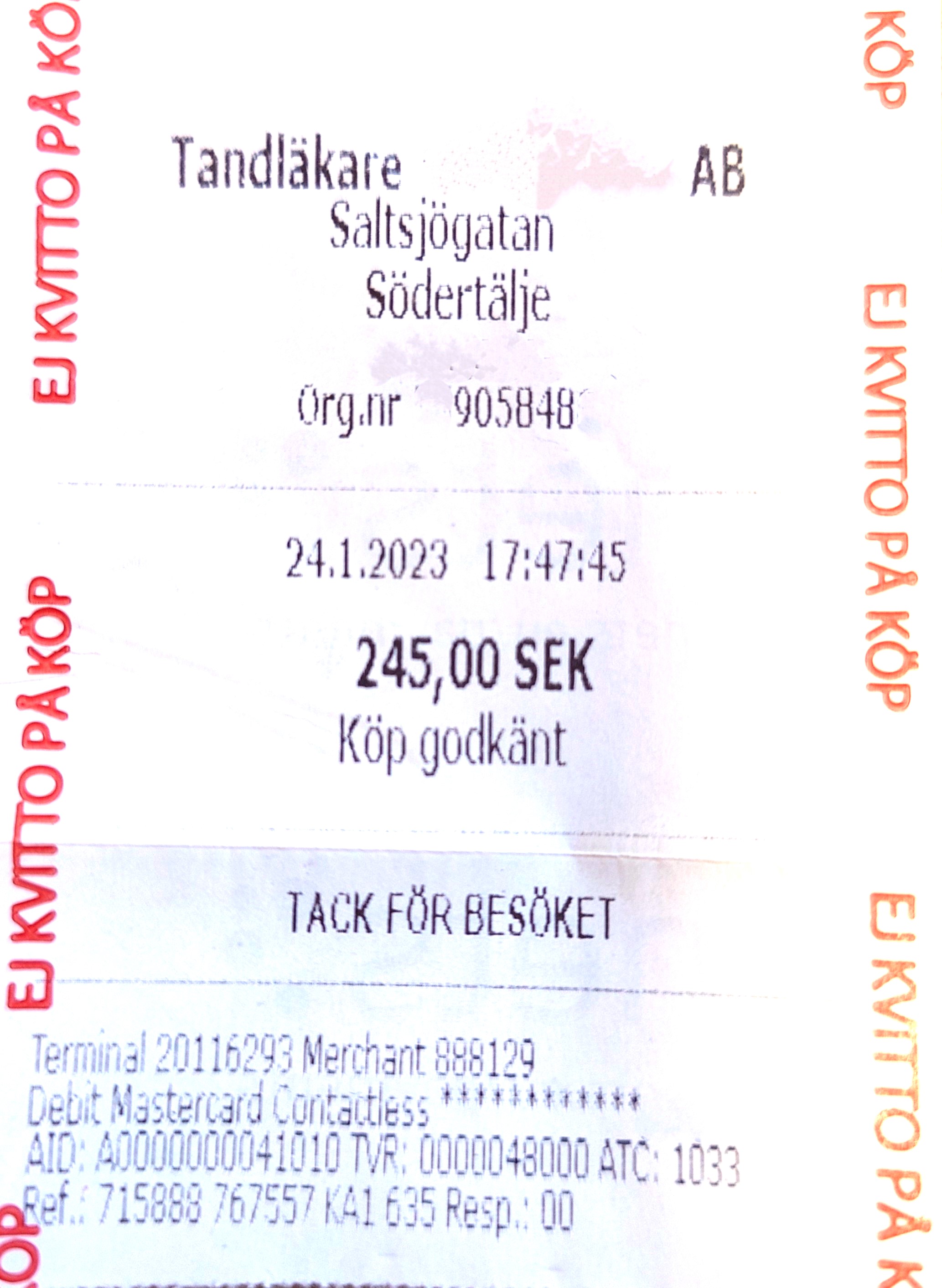 OBSERVERA!Kontantfakturor/kvitton med uppgifter om tandvårdbehandling ochkostnad ersätts.Bettskenor p.g.a. bettfysiologiska skäl ersätts fr.o.m. 20230921Tandvårdsprodukter ersätts ej!Kontantfakturor och fakturor samt kvitton där det enbart stårtandvårskostnader, förskottsbetalning eller delbetalning ersätts ej utanJournalutskrift eller sammanställning tandvård. Originalkvitto kan du fästa med gem på baksidan.OBS! kvitton måste vara avdelningen tillhanda innan det gått 12månader